Государственное учреждение - Отделение Пенсионного фонда Российской Федерации 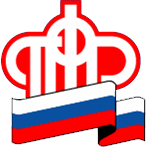 по Калининградской областиДля удобства граждан: в региональном ПФР действует единый телефон горячей линииКалининград, 21 октября 2020 года. По многоканальному телефону 8 800 600 02 49 жители Калининграда и области могут получить консультацию по всем направлениям деятельности ПФР. Для лиц, проживающих на территории РФ, звонок бесплатный (как со стационарных, так и с мобильных телефонов).Напоминаем, консультирование по конфиденциальным сведениям возможно при сообщении оператору кодового слова, которое может быть оформлено через личный кабинет гражданина или при личном посещении клиентской службы. Вместе с тем, в целях обеспечения санитарно-эпидемического благополучия населения временно для идентификации гражданина достаточно сообщить сведения о себе (фамилию, имя и отчество (при наличии), серию и номер документа, удостоверяющего личность, страховой номер индивидуального лицевого счета).